СветЗанятия на тему Праздника Девятнадцатого Дня. Рекомендации учителю.Необходимые материалы: Ручки, цветные карандаши или фломастеры.Стр.1Прочитайте цитату. Пусть дети обсудят, как Бог просвещает их сердца. Какие мысли, чувства, убеждения, Учение Бахаи пробудило в них? Какие еще существуют способы вдохновения сердец? (например, молитва, размышление и т.д.)Слова, которые необходимо вставить в пропуски:Стр.2После прочтения цитаты предложите привести различные примеры символического употребления слов. (Например, «пролить свет на обсуждаемый предмет» и т.п.) Можно вспомнить фразу «Зажги в моем сердце свет…» и поразмышлять о ней.Прочитайте цитату: Пророки и Избранники Божии суть восприемники и явители всех неизменных признаков и имен Бога. Они суть истинные и верные зерцала света Божиего. Бахаулла. Китаб-и-Иган. п.151Поговорите с детьми о том, что Посланники Бога подобны зеркалам Бога. Они сами не являются Богом, но Они могут отражать Его волю. Предложите детям раскрасить лучи солнца на следующей странице и подписать на них по одной добродетели или «имена» Бога.  Стр.4Прочитайте рассказ вслух. Пусть дети рисуют в окружностях радостные лица там, где в истории поступают справедливо и грустные лица – в тех местах, где проявляется тирания. Можно также поговорить о том, бывали ли у них подобные случаи. Попросите их рассказать, что они чувствовали в таких ситуациях. Обратите их внимание, какое влияние справедливость оказывает на сердце человека.  Стр.5Прочитайте цитату вслух. Попросите детей выучить ее дома наизусть и рассказать на следующей встрече. Плоды добродетелей на древе:послушание (апельсин), любовь (лимон), дружелюбие (персик), щедрость (финик),преданность (киви), терпение (груша), доброта (виноград), молитва (слива) Пусть дети присвоят друг другу имена-добродетели, которые начинаются с той же буквы, что и их имена. В оставшееся время на занятии вы можете продолжать называть их по сдвоенным именам, например: Справедливый Саша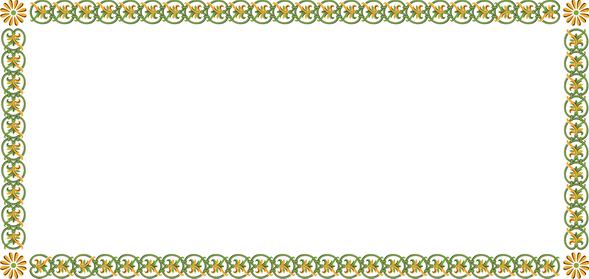 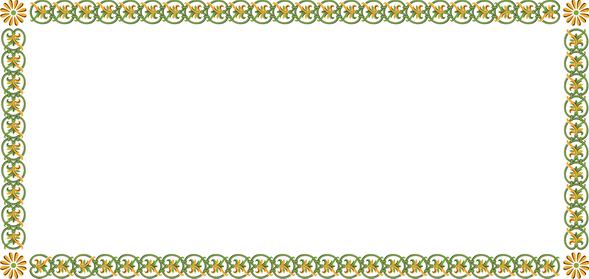 Использовались материалы Wellspring International 1989.Другие материалы для занятий с детьми смотрите в базе знаний на сайте«Архивы – память общины».солнцетуннельзнаниялуназвездыогнясвечуединствоправдаглазах